Kraków, dn. 20.07.2023 r.SZP-271/27-2/2023Do wszystkich zainteresowanychDot. sprawy: SZP/26/2023 - wyjaśnienie i zmiany treści SWZDotyczy postępowania o udzielenie zamówienia publicznego na: “Dostawa obłażeń szpitalnych jednorazowego użycia i bielizny jednorazowego użycia dla pacjentów”WYJAŚNIENIA TREŚCI SWZDziałając na podstawie art. 284 ust. 2 ustawy z dnia 11 września 2019 r. – Prawo zamówień publicznych (zwana dalej: PZP), Zamawiający przekazuje poniżej treść zapytań, które wpłynęły do Zamawiającego wraz z wyjaśnieniami:Pytanie 1 Pakiet 1, pozycja 3 – Czy Zamawiający dopuści prześcieradło papierowe w rolce o długości 80 m 
z jednoczesnym przeliczeniem zamawianych ilości?ODPOWIEDŹ: Nie, Zamawiający nie wyraża zgody. Pytanie 2 Pakiet 2, pozycja 1 – Czy Zamawiający dopuści czepek wykonany z włókniny polipropylenowej 
o gramaturze 18g/m2?ODPOWIEDŹ: Tak, Zamawiający dopuszcza.Pytanie 3Pakiet 2, pozycja 1 – Czy Zamawiający dopuści czepek o średnicy po rozciągnięciu 53 cm? ODPOWIEDŹ: Nie, Zamawiający nie wyraża zgody. Pytanie 4 Pakiet 2, pozycja 1 – Czy Zamawiający dopuści czepek w kolorze niebieskim?ODPOWIEDŹ: Tak, Zamawiający dopuści.Pytanie 5 Pakiet 2, pozycja 2 – Czy Zamawiający dopuści majtki z obwodem w pachwinie udowej wynoszącym po rozciągnięciu 71 cm (+/-1 cm)?ODPOWIEDŹ: Nie, Zamawiający nie wyraża zgody.Pytanie 6 Pakiet 2, pozycja 2 – Czy Zamawiający dopuści majtki o wysokości 31,5 cm (+/-1 cm)?ODPOWIEDŹ: Tak, Zamawiający dopuszcza.Pytanie 7 Pakiet 2, pozycja 2 – Czy Zamawiający dopuści majtki w rozmiarze uniwersalnym?ODPOWIEDŹ: Nie, Zamawiający nie wyraża zgody.Pytanie 8 Pakiet 2, pozycja 2 – Prosimy Zamawiającego o doprecyzowanie czy oczekuje majtek z lateksową gumką czy produktu bezlateksowego?ODPOWIEDŹ: Zamawiający oczekuje majtek z cienką lateksową gumką w pasie i wokół ud, ale dopuszcza produkt bezlateksowy (gumka w pasie i wokół ud).Pytanie 9 Pakiet 2, pozycja 3 – Czy Zamawiający dopuści spodenki w rozmiarze uniwersalnym?ODPOWIEDŹ: Nie, Zamawiający nie wyraża zgodyPytanie 10Pakiet 2, pozycja 3 – Czy Zamawiający dopuści spodenki wykonane z włókniny polipropylenowej 
o gramaturze 40g/m2?ODPOWIEDŹ: Nie, Zamawiający nie wyraża zgody.Pytanie 11 Pakiet 2, pozycja 3 – Czy Zamawiający dopuści spodenki wykonane z włókniny typu SMS o gramaturze 35g/m2?ODPOWIEDŹ: Tak, Zamawiający dopuszcza, ale nie wymaga.Pytanie 12 Pakiet 2, pozycja 3 – Czy Zamawiający dopuści spodenki występujące w rozmiarze uniwersalnym (obwód w stanie rozciągnięcia 140 cm (+/- 2 cm)) i rozmiarze XL (obwód w stanie rozciągnięcia 75 cm (+/- 2 cm))?ODPOWIEDŹ: Nie, Zamawiający nie wyraża zgody.Pytanie 13 Pakiet 2, pozycja 4 – Czy Zamawiający dopuści koszule wykonane z włókniny SMS o gramaturze 35 g/m² w kolorze niebieskim, z krótkim rękawem, wiązana na troki przy szyi oraz w pasie o wymiarach: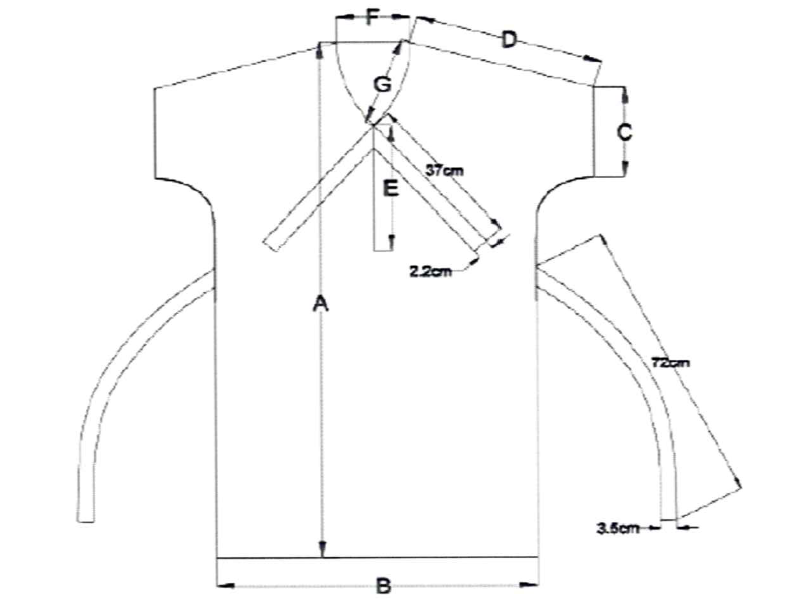 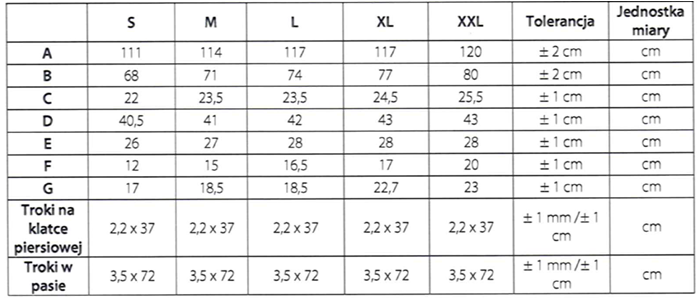 ODPOWIEDŹ: Tak, Zamawiający dopuszcza pod warunkiem możliwości wyboru rozmiaru.Pytanie 14 Pakiet 2, pozycja 4 – Czy Zamawiający odstąpi od wymogu, aby trok i lamówka był wokół szyi?ODPOWIEDŹ: Zamawiający odstępuje od wymogu lamówki, ale wymaga troku wokół szyi. Zamawiający modyfikuje opis przedmiotu zamówienia w pakiecie 2, poz. 4 w sposób wskazany w załączniku nr 1 do niniejszych odpowiedzi.Pytanie 15Pakiet 2, pozycja 5, 6 – Czy Zamawiający dopuści piżamę ze spodniami wiązanymi w pasie na troki?ODPOWIEDŹ: W pakiecie 2 poz. 5 Zamawiający wymaga spodni na gumkę, a w poz. 6 na gumkę lub troki.Pytanie 16 Pakiet 2, pozycja 5, 6 – Czy Zamawiający dopuści piżamę w kolorze niebieskim?ODPOWIEDŹ: Tak, Zamawiający dopuszcza.Pytanie 17Pakiet 2, pozycja 5, 6 – Czy Zamawiający dopuści piżamę posiadającą 3 kieszenie (2 w dolnej części oraz jedna mniejsza w części górnej)?ODPOWIEDŹ: Tak, Zamawiający dopuszcza.Pytanie 18 Pakiet 2, pozycja 7 – Czy Zamawiający dopuści Bluzę z długimi rękawami zakończonymi białymi, elastycznymi mankietami?ODPOWIEDŹ: Nie, Zamawiający nie wyraża zgody.Pytanie 19 Pakiet 2, pozycja 7 – Czy Zamawiający dopuści Bluzę obszytą w dolnej części?ODPOWIEDŹ: Nie, Zamawiający nie wyraża zgody.Pytanie 20 Pakiet 4, pozycja 1 – Czy Zamawiający dopuści koc ogrzewający trójwarstwowy, którego warstwy zewnętrzne wykonane są z włókniny polipropylenowej 25 g/m² w kolorach zielonym i niebieskim, 
a warstwa wewnętrzna z poliestru o gramaturze 80g/m2?ODPOWIEDŹ: Tak, Zamawiający dopuszcza.Pytanie 21Pakiet 6, pozycja 1 – Czy Zamawiający dopuści matę podłogową z możliwością cięcia, w kolorze biało-niebieskim, posiadającą antypoślizgową warstwę spodnią, chłonność około 1 litr, rozmiar 116 cm x 76 cm. Op. 50 szt. 2 warstwy: biała warstwa bawełniana, niebieska warstwa antypoślizgowa z folii LDPE?ODPOWIEDŹ: Tak, Zamawiający dopuszcza.Pytanie 22Pakiet 6, pozycja 2 – Czy Zamawiający dopuści matę podłogową umożliwiającą wchłanianie dużej ilości płynów (chłonność ok 7 l wody, min. 3 litry soli fizjologicznej); dwustronna, chłonąca od góry oraz od spodu; wkład chłonny wyposażony w superabsorbent, umożliwiający trwałe zatrzymanie płynu 
w rdzeniu; rozmiar 75 x 36 cm (wkład chłonny 68 cm x 30 cm), kolor biały; op. 100 szt. Warstwa wierzchnia i spodnia wykonana z hydrofilnej włókniny, w części środkowej superabsorbent?ODPOWIEDŹ: Nie, Zamawiający nie wyraża zgody.Pytanie 23 Pakiet nr 2, poz. 6Czy Zamawiający dopuści bluzę z minimum 1 kieszenią?ODPOWIEDŹ: Tak, Zamawiający wyraża zgodę.Pytanie 24Pakiet nr 2, poz. 7Czy Zamawiający dopuści bluzy z rękawami wszywanymi prosto, wykonane z miękkiej włókniny typu SMS o gramaturze min. 45 g/m kw.?ODPOWIEDŹ: Nie, Zamawiający nie wyraża zgody.Pytanie 25 Pakiet nr 3, poz. 1Czy Zamawiający dopuści chusteczki o korzystnym dla skóry nieco bardziej kwaśnym odczynie pH – 4-5 oraz o gramaturze min. 45 g/m kw.?ODPOWIEDŹ: Nie, Zamawiający nie wyraża zgody.Pytanie 26 Pakiet 6, Pozycja 1Zwracamy się z prośbą do Zamawiającego o dopuszczenie maty chłonnej na podłogę. Wielowarstwowa, warstwa wierzchnia o składzie materiału zapobiegającym strzępieniu, warstwa wewnętrzna celulozowo-poliestrowa zapewniająca chłonność min. 1,5 l/m2, spód maty nieprzemakalny, antypoślizgowy z możliwością przytwierdzenia do podłogi. Rozmiar 81 cm x 152 cm (+/-5 cm).ODPOWIEDŹ: Tak, Zamawiający dopuszcza.Pytanie 27 Pakiet 6, Pozycja 2 Zwracamy się z prośbą do Zamawiającego o dopuszczenie maty chłonnej na podłogę Wielowarstwowa, warstwa wierzchnia o składzie materiału zapobiegającym strzępieniu, warstwa wewnętrzna celulozowo-poliestrowa zapewniająca chłonność min. 1,5 l/m2, spód maty nieprzemakalny, antypoślizgowy z możliwością przytwierdzenia do podłogi. Rozmiar 81 cm x 122 cm (+/-5 cm).ODPOWIEDŹ: Tak, Zamawiający dopuszcza.ZMIANA TREŚCI SWZDziałając w oparciu o art. 286 ust. 1 PZP, Zamawiający informuje, że zmianie uległy zapisy SWZ. Zamawiający informuje, że dokonuje następujących zmian:SWZ, Rozdz. XXIV TERMIN ZWIĄZANIA OFERTĄ, ust. 1 w następujący sposób (zmiany zaznaczono kolorem czerwonym):„1. Wykonawca jest związany ofertą do dnia 25.08.2023 r., przy czym pierwszym dniem związania ofertą jest dzień, w którym upływa termin składania ofert.” SWZ, Rozdz. XXVI SPOSÓB ORAZ TERMIN SKŁADANIA OFERT, ust. 1 w następujący sposób (zmiany zaznaczono kolorem czerwonym):„1. Ofertę wraz z wymaganymi dokumentami należy umieścić na platformazakupowa.pl pod adresem: https://platformazakupowa.pl/transakcja/794231 w myśl ustawy pzp na stronie internetowej prowadzonego postępowania do dnia 27.07.2023 r. do godziny 10:00”SWZ, Rozdz. XXVII OTWARCIE OFERT, ust. 1 w następujący sposób (zmiany zaznaczono kolorem czerwonym):„1. Otwarcie ofert nastąpi w dniu 27.07.2023 r. o godzinie 10:05”Załącznik nr 2 do SWZ, Formularz cenowy wraz ze szczegółowym opisem przedmiotu zamówienia, w sposób wskazany w załączniku nr 1 do niniejszych odpowiedzi (zmiany zaznaczono kolorem czerwonym).Zamawiający informuje, że pozostałe zapisy SWZ nie ulegają zmianie.Zmiana ogłoszenia została zamieszczona w Biuletynie Zamówień Publicznych w dniu 20.07.2023 r. pod numerem 2023/BZP 00316126/01.KIEROWNIKSEKCJI ZAMÓWIEŃ PUBLICZNYCHmgr Marlena Czyżycka-Poździoch